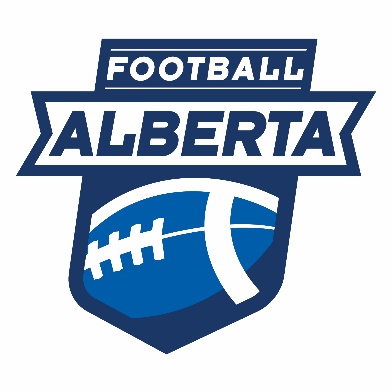 Awards Nomination Form – 2020 SeasonNOMINEE:NAME:							DAYTIME PHONE:EMAIL: 
PRESENT POSITION IN FOOTBALL: AWARD: (The above candidate is being nominated for the following Award):Please refer to the online Award Categories for the criteria for this award.INFORMATION:CANDIDATE’S PAST HISTORY AS IT RELATES TO THEIR FOOTBALL ACCOMPLISHMENTS:CANDIDATE’S RELEVANT INFORMATION & ACCOMPLISHMENTS THIS YEAR:CONTACT PERSONS FOR ADDITIONAL RELEVANT INFORMATION:    NOMINATOR					      ADDITIONAL REFERENCE    NAME:                                                                         NAME:  Daytime phone:                                                            Daytime phone:     Email:                                                                           Email: Please submit the completed form to admin@footballalberta.ab.ca
Deadline: January 15, 2021